Внеочередное заседание                                                                IV-го созываРЕШЕНИЕ 22  мая   2020 года                                                                                         № 65 О внесении изменений в бюджет сельского поселения   Бадраковский сельсовет  муниципального района Бураевский район Республики Башкортостан        Рассмотрев предоставленные документы, Совет сельского поселения Бадраковский сельсовет решил:       внести изменения в решение Совета сельского поселения Бадраковский сельсовет о бюджете на 2020 года    1. Средства, предусмотренные по статье\0102\791\99\0\00\02030\121\211\ФЗ.131.03.141\\16802\\|013-111210 – 12000,00 рублей\0104\791\99\0\00\02040\244\346\ФЗ.131.03.141\\16801\\|013-111210 – 5000,00 рублей\0503\791\17\4\01\74040\244\226.10\РП.67.12.1\\16513\\|011-1112 – 30 000,00 рублей     Уточнить на статьи\0102\791\99\0\00\02030\122\266\ФЗ.131.03.141\\16801\\|013-111210 +12000,00 рублей на выплату пособия по времен. нетрудоспособности за счет работодателя\0801\791\99\0\00\44090\244\349\РЗ.18/19.93.9\\16508\\|013-111210 + 5000,00 рублей на приобретение венков к 75-летию Победы в ВОВ\0503\791\17\4\01\74040\244\312\РП.67.12.1\\16513\\|011-1112 + 30 000,00 рублей на приобретение мемориальной доски в д.СтаробикметовоГлава сельского поселения Бадраковский сельсовет                                                          Мидатов И.Т. БАШКОРТОСТАН РЕСПУБЛИКАҺЫБОРАЙ РАЙОНЫ МУНИЦИПАЛЬ РАЙОНЫНЫҢ БАЗРАК АУЫЛ СОВЕТЫ
АУЫЛ БИЛӘМӘҺЕ СОВЕТЫ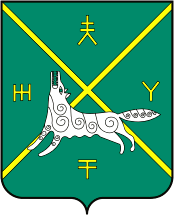 СОВЕТ СЕЛЬСКОГО ПОСЕЛЕНИЯ БАДРАКОВСКИЙ СЕЛЬСОВЕТ МУНИЦИПАЛЬНОГО РАЙОНА БУРАЕВСКИЙ РАЙОН РЕСПУБЛИКИ БАШКОРТОСТАН